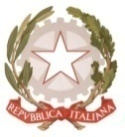 MINISTERO  DELL’ ISTRUZIONE, DELL’UNIVERSITA’, DELLA RICERCAUFFICIO SCOLASTICO REGIONALE PER IL LAZIOLICEO SCIENTIFICO STATALE“TALETE”Roma, 23.04.2021								Al Dirigente ScolasticoAi docentiAlla DSGA Sig.ra P. Leonip.c. al personale ATASito WebCIRCOLARE n. 234Oggetto: : Sciopero generale nazionale per l’intera giornata del 6 maggio 2021.Si comunica a docenti, ATA, genitori e studenti che l’UNICOBAS, COBAS SARDEGNA ed USB hanno proclamato uno sciopero per il 6 maggio 2021, con manifestazione nazionale a Roma sotto il ministero dell'istruzione, Viale Trastevere, h.9.00. Lo sciopero copre l'intera giornata, straordinari ed attivita' aggiuntive, progetti, collegi docenti e riunioni.Premesso che, ai sensi dell’art. 3, comma 4, dell’Accordo Aran sulle nome di garanzia dei servizi pubblici essenziali e sulle procedure di raffreddamento e conciliazione in caso di sciopero firmato il 2 dicembre 2020,: “In occasione di ogni sciopero, i dirigenti scolastici invitano in forma scritta, anche via e-mail, il personale a comunicare in forma scritta, anche via e-mail, entro il quarto giorno dalla comunicazione della proclamazione dello sciopero, la propria intenzione di aderire allo sciopero o di non aderirvi o di non aver ancora maturato alcuna decisione al riguardo. La dichiarazione di adesione fa fede ai fini della trattenuta sulla busta paga ed è irrevocabile, fermo restando quanto previsto al comma 6. A tal fine i dirigenti scolastici riportano nella motivazione della comunicazione il testo integrale del presente comma”;Il personale nominato in oggetto è invitato, entro le ore 08:00 del 29 aprile  2021 p.v.a comunicare all’indirizzo mail: scioperi.talete@liceotalete.it  l’intenzione a) di aderire allo sciopero; b) di non aderire allo sciopero; c) di non aver ancora maturato alcuna decisione a riguardo.La dichiarazione di adesione è irrevocabile e fa fede ai fini della trattenuta stipendiale.L’assenza di comunicazione da parte del personale sarà considerata come assenza di decisione.                                                                 Il Dirigente Scolastico                                                                  Prof. Alberto Cataneo                                                     (Firma autografa sostituita a mezzo stampa                                                        ai sensi dell’at. 3 comma 2 del d.lgs. n. 39/1993)